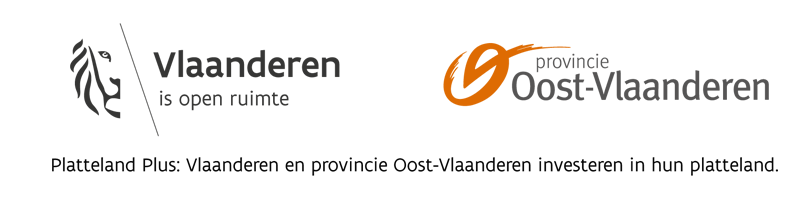 Titel:  Projectcode: Promotor: Voortgangsverslag Platteland Plus projectEindverslagAankruisen wat van toepassing is (eindverslag enkel als het project afgelopen is)Noteer de periode waarop dit verslag betrekking heeft. Bvb.: januari –juni 2024Stand van zaken project:
Omschrijving van de situatie waarin uw project zich nu bevindt. Geef een verantwoording van de reeds gemaakte kosten. Wat werd al gerealiseerd en wanneer?Hoe werd over het project gecommuniceerd tijdens de afgelopen projectperiode/afgelopen half jaar? Lijst de communicatieacties op. Welke stappen moeten nog uitgevoerd worden?Welke problemen, moeilijkheden, vertragingen heeft men tijdens de projectuitvoering vastgesteld? Zijn er voor de uitvoering van het project bijzondere opvolgingsvoorwaarden opgelegd in de goedkeuringsbrief? Zo ja, hoe komt u hieraan tegemoet?Werden de doelstellingen zoals voorgesteld in de projectfiche reeds behaald? 
Welke doelstellingen werden eventueel niet behaald? (enkel in te vullen bij einddeclaratie)Hoe wordt het project na afloop van de subsidie verder gezet?  (enkel in te vullen bij einddeclaratie)Indicatoren:Geef hier aan de hand van de indicatoren die in de projectfiche werden ingevuld de evolutie van uw project weer. 
Hier staan de indicatoren voor uw doelstelling nog eens opgesomd, deze moeten zo volledig mogelijk ingevuld worden. U kan bij de vaste indicatoren enkel effectieve getallen invullen. (niet door bvb. +10% te schrijven) Bij de eigen criteria kan je ook andere streefwaarden invullen dan zuivere getallen.Eigen criteria:Wet op de overheidsopdrachten:Moet u de wet op de overheidsopdrachten toepassen? (enkel in te vullen voor papieren dossiers)Indien niet, motiveren waarom.Voor welke kosten past u de wet op de overheidsopdrachten toe?Opvolging Wet op de overheidsopdrachten (indien van toepassing)Indien de wet op de overheidsopdrachten van toepassing is, vul dan de gegevens in van alle gunningen waarvoor u volledige of gedeeltelijke steun vraagt of zal vragen.Vul de cumulatieve tabel stelselmatig verder aan naargelang opdrachten gegund, volledig uitgevoerd en betaald zijn. Vermeld altijd alle bedragen exclusief btw. Geef bij ‘Classificatie’ aan of het om een investeringsproject gaat of een dienstverleningsproject.Geef bij ‘bijdrage aan project’ aan of de opdracht volledig wordt ingebracht in het project, of slechts gedeeltelijk (bepaald %). Geef de eventuele datum van voorpublicatie, Europees en/of nationaal.Geef de datum van verzending van de Europese en/of nationale aankondiging (niet de publicatiedatum).Geef bij ‘bedrag variaties’ het bedrag van toegelaten variaties op het basiscontract, bv. als gevolg van vermoedelijke hoeveelheden, prijsherzieningen, …Geef bij ‘bedrag aanvullende werken’ het bedrag van de bijkomende/aanvullende werken die oorspronkelijk niet opgenomen waren in het bestek. Geef bij ‘motivering aanvullende werken’ aan waarom de deze aanvullende opdrachten onvoorzien waren en noodzakelijk zijn geworden. Verzamel de relevante bewijsstukken van de gegunde opdrachten: besteknationale/Europese publicatie (eventueel ook voorpublicatie)verzoek om offerteproces-verbaal openinggunningsverslaggunningsbeslissingsluitingsbriefbrieven niet-toewijzingEuropese publicatie van gunninggekozen offertecontract en contractwijzigingeneindafrekening/eindvorderingsstaat.(*) indien specifieke gunningsprocedure, vermeld deze bij extra infoIndicatorenVooropgesteld resultaatBereikt resultaat op (datum): Hoeveel mensen kunnen dankzij het project van de verbeterde voorzieningen genieten?Eigen indicatorenVooropgesteld resultaatBereikt resultaat op (datum): Opdracht 1 (EXCL. BTW)Opdracht 2 (EXCL. BTW)ALGEMENE GEGEVENSOmschrijving opdrachtopdrachtgeveruitvoerdergeraamd bedrag (ex. btw)gegund bedrag (ex. btw)gunningsprocedureclassificatieDATA (indien van toepassing)datum voorpublicatieverzending nationale publicatie verzending Europese publicatieeinddatum ontvangst offertesdatum gunningdatum sluiting contractdatum contractwijzigingUITVOERING stand van zaken opdrachttotaal betaald bedrag tot op heden (ex. btw)datum laatste betalingbedrag aanvullende werkenmotivering aanvullende werkenEXTRA INFOOpdracht 3 (EXCL. BTW)Opdracht 4 (EXCL. BTW)ALGEMENE GEGEVENSOmschrijving opdrachtopdrachtgeveruitvoerdergeraamd bedrag (ex. btw)gegund bedrag (ex. btw)gunningsprocedureclassificatieDATA (indien van toepassing)datum voorpublicatieverzending nationale publicatie verzending Europese publicatieeinddatum ontvangst offertesdatum gunningdatum sluiting contractdatum contractwijzigingUITVOERING stand van zaken opdrachttotaal betaald bedrag tot op heden (ex. btw)datum laatste betalingbedrag aanvullende werkenmotivering aanvullende werkenEXTRA INFO